Государственный стандарт СССР ГОСТ 21924.2-84
"Плиты железобетонные с ненапрягаемой арматурой для покрытий городских дорог. Конструкция и размеры"
(утв. постановлением Госстроя СССР от 30 сентября 1983 г. N 210)
(с изменениями от 28 декабря 1987 г.)Reinforced concrete slabs of unstressed fittings for pavements of city roads. Structure and dimensionsСрок введения с 1 января 1985 г.Несоблюдение стандарта преследуется по закону.Изменением N 1, утвержденным постановлением Госстроя СССР от 28 декабря 1987 г. N 303, в пункт 1 настоящего ГОСТ внесены измененияСм. текст пункта в предыдущей редакции1. Настоящий стандарт распространяется на железобетонные плиты с ненапрягаемой арматурой, изготовляемые из тяжелого бетона и предназначенные для устройства покрытий постоянных и временных городских дорог под автомобильную нагрузку Н-30 и Н-10, и устанавливает конструкцию этих плит.Плиты применяют для дорог в районах с расчетной температурой наружного воздуха (средней наиболее холодной пятидневки района строительства по СНиП 2.01.01-82) до минус 40°С включ.При применении плит в климатическом подрайоне IVA должны учитываться дополнительные требования СНиП 2.03.01-84 к конструкциям, предназначенным для эксплуатации в этих условиях.Допускается применение данных плит для дорог в районах с расчетной температурой наружного воздуха ниже минус 40°С при соблюдении требований, предъявляемых СНиП 2.03.01-84 к конструкциям, предназначенным для эксплуатации в этих условиях.2. Форма и основные параметры плит - по ГОСТ 21924.0-84.3. Технические показатели плит приведены в табл.1.4. Плиты должны удовлетворять всем требованиям ГОСТ 21924.0-84 и настоящего стандарта.5. Армирование плит должно соответствовать приведенному на черт.1 - 7.Изменением N 1, утвержденным постановлением Госстроя СССР от 28 декабря 1987 г. N 303, пункт 5 настоящего ГОСТ дополнен абзацем и примечанием следующего содержания:Армирование плит термомеханически упрочненной арматурной сталью класса Ат-IIIС по ГОСТ 10884-81 аналогично армированию арматурном сталью класса A-III по ГОСТ 5781-82.Взамен ГОСТ 10884-81 постановлением Госстандарта РФ от 13 апреля 1995 г. N 214 с 1 января 1996 г. введен в действие ГОСТ 10884-94Примечание. Допускается применение для фиксации арматурных сеток вместо элементов К1-К10 и Ф1 фиксаторов других типов, которые без увеличения расхода стали на плиту обеспечивают фиксацию арматуры согласно требованиям данного стандарта при исключении выхода металла на лицевую поверхность плиты в пределах защитного слоя бетона.6. Спецификация арматурных и монтажно-стыковых элементов приведена в табл.2, выборка арматурной стали для их изготовления на одну плиту - в табл.3.7. Форма и размеры арматурных и монтажно-стыковых элементов - по ГОСТ 21924.3-84.8. Значения контрольной нагрузки (без учета собственного веса плиты) для испытания плит по прочности и трещиностойкости приведены в табл.4.9. Контрольная ширина раскрытия трещин при испытании плит по трещиностойкости не должна превышать 0,2 мм.Таблица 1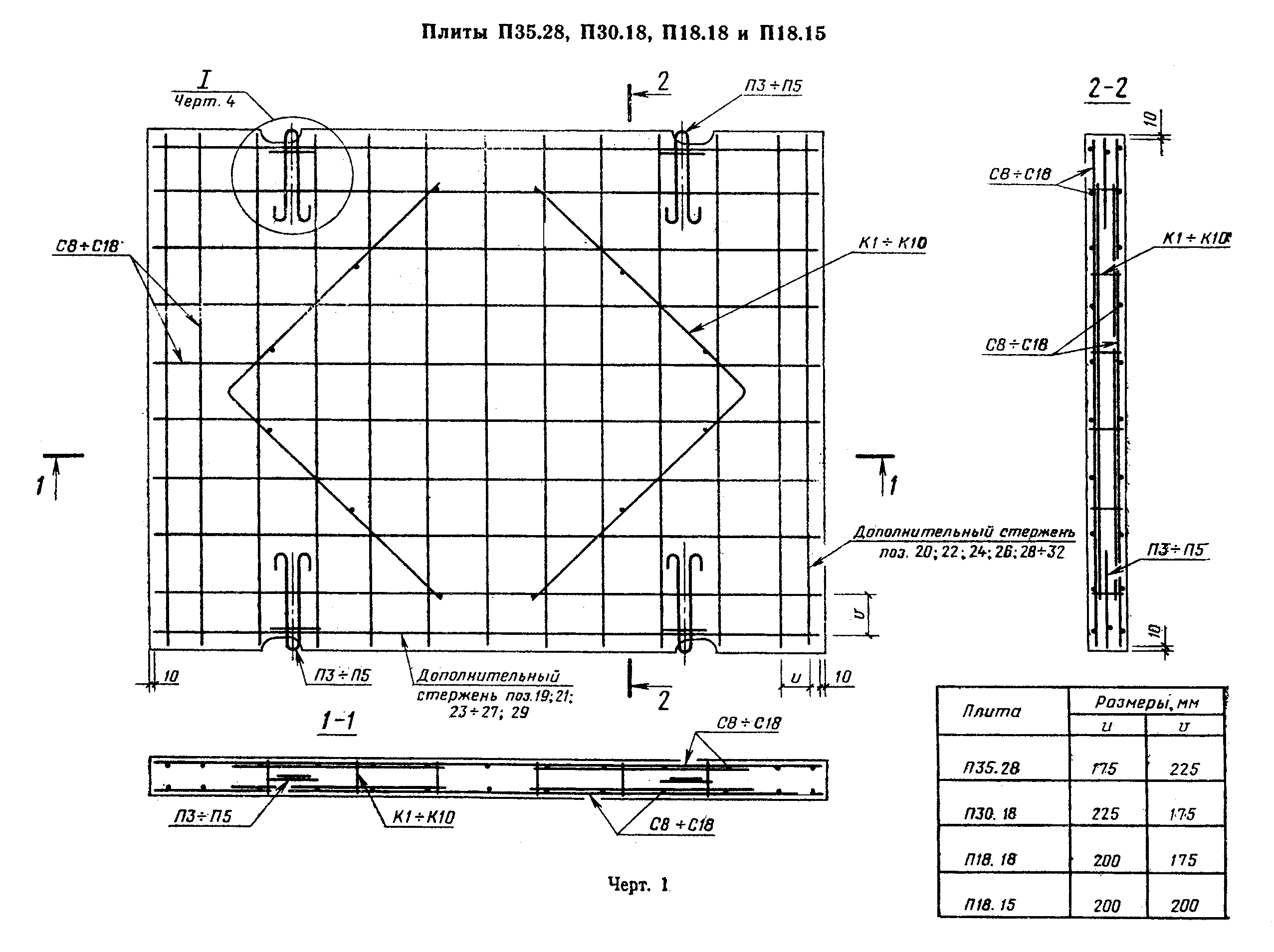 ┌───────────────────┬────────┬──────────┬───────┬───────────────────────┐│    Марка плиты    │ Класс  │  Марка   │Площадь│   Расход материалов   ││                   │ бетона │бетона по │посте- ├───────┬───────────────┤│                   │   по   │прочности │ли, м2 │ Бетон │   Сталь, кг   ││                   │прочнос-│    на    │       │  на   ├────────┬──────┤│                   │ ти на  │растяжение│       │плиту, │на плиту│ на 1 ││                   │ сжатие │при изгибе│       │  м3   │        │  м2  ││                   │        │          │       │       │        │посте-││                   │        │          │       │       │        │  ли  │├───────────────────┼────────┼──────────┼───────┼───────┼────────┼──────┤│    1П35.28-30     │  В30   │          │  9.6  │ 1,63  │ 113,92 │11,87 │├───────────────────┼────────┤          │       │       │        │      ││    2П35.28-30     │ В22,5  │          │       │       │        │      │├───────────────────┼────────┤          │       │       ├────────┼──────┤│    1П35.28-10     │  В30   │          │       │       │ 79,36  │ 8,27 │├───────────────────┼────────┤          │       │       │        │      ││    2П35.28-10     │ В22,5  │          │       │       │        │      │├───────────────────┼────────┤          ├───────┼───────┼────────┼──────┤│    1П30.18-30     │  В30   │          │  5,2  │ 0,88  │ 66,26  │12,74 │├───────────────────┼────────┤          │       │       ├────────┼──────┤│    2П30.18-30     │ В22,5  │          │       │       │ 46,48  │ 8,94 │├───────────────────┼────────┤          │       │       │        │      ││    1П30.18-10     │  В30   │          │       │       │        │      │├───────────────────┼────────┤          │       │       ├────────┼──────┤│    2П.30.18-10    │ В22,5  │          │       │       │ 37,24  │ 7,16 │├───────────────────┼────────┤          ├───────┼───────┼────────┼──────┤│    1П18.18-30     │  В30   │          │  3,0  │ 0,48  │ 46,94  │15,65 │├───────────────────┼────────┤          │       │       ├────────┼──────┤│     2П1818-30     │ В22,5  │          │       │       │ 33,80  │11,27 │├───────────────────┼────────┤          │       │       │        │      ││    1П18.18-10     │  В30   │          │       │       │        │      │├───────────────────┼────────┤          │       │       ├────────┼──────┤│    2П18.18-10     │ В22,5  │          │       │       │ 23,02  │ 7,67 │├───────────────────┼────────┤          ├───────┼───────┼────────┼──────┤│    1П18.15-30     │  В30   │          │  2,6  │ 0,41  │ 35,12  │13,51 │├───────────────────┼────────┤          │       │       ├────────┼──────┤│    2П18.15- 30    │ В22,5  │          │       │       │ 24,88  │ 9,57 │├───────────────────┼────────┤          │       │       │        │      ││    1П18.15-10     │  В30   │          │       │       │        │      │├───────────────────┼────────┤          │       │       ├────────┼──────┤│    2П18.15-10     │ В22,5  │    50    │       │       │ 20,26  │ 7,79 │├───────────────────┼────────┤          ├───────┼───────┼────────┼──────┤│   1ПББ35.20-30    │  В30   │          │  7,8  │ 1,35  │ 100,43 │12,88 │├───────────────────┤        │          │       │       ├────────┼──────┤│   1ПББ35.20-10    │        │          │       │       │ 71,27  │ 9,14 │├───────────────────┤        │          ├───────┼───────┼────────┼──────┤│     1ПТ35-30      │        │          │  6,1  │ 1,03  │ 79,75  │13,07 │├───────────────────┼────────┤          │       │       │        │      ││     2ПТ35-30      │ В22,5  │          │       │       │        │      │├───────────────────┼────────┤          │       │       ├────────┼──────┤│     1ПТ35-10      │  В30   │          │       │       │ 56,58  │ 9,28 │├───────────────────┼────────┤          │       │       │        │      ││     2ПТ35-10      │ В22,5  │          │       │       │        │      │├───────────────────┼────────┤          ├───────┼───────┼────────┼──────┤│     1ПШ13-30      │  В30   │          │  4,0  │ 0,72  │ 25,22  │ 6,30 │├───────────────────┤        │          │       ├───────┤        │      ││     1ПШД13-30     │        │          │       │ 0,76  │        │      │├───────────────────┤        │          │       ├───────┤        │      ││     1ПШП13-30     │        │          │       │ 0,77  │        │      │├───────────────────┤        │          ├───────┼───────┼────────┼──────┤│     1ПШ12-30      │        │          │  3,5  │ 0,63  │ 24,02  │ 6,86 │├───────────────────┤        │          │       ├───────┤        │      ││     1ПШД12-30     │        │          │       │ 0,66  │        │      │├───────────────────┤        │          │       ├───────┤        │      ││     1ПШП12-30     │        │          │       │ 0,67  │        │      │├───────────────────┤        │          ├───────┼───────┼────────┼──────┤│     1ДПШ13-30     │        │          │  2,0  │ 0,36  │ 16,25  │ 8,12 │├───────────────────┤        │          ├───────┼───────┼────────┼──────┤│     1ДПШ12-30     │        │          │  1,7  │ 0,31  │ 15,48  │ 9,10 │├───────────────────┤        │          ├───────┼───────┼────────┼──────┤│     1ППШ13-30     │        │          │  2,0  │ 0,36  │ 16,60  │ 8,30 │├───────────────────┤        │          ├───────┼───────┼────────┼──────┤│     1ППШ12-30     │        │          │  1,7  │ 0,31  │ 15,83  │ 9,31 │└───────────────────┴────────┴──────────┴───────┴───────┴────────┴──────┘"Черт. 1. Плиты П35.28, П30.18, П18.18 и П18.15"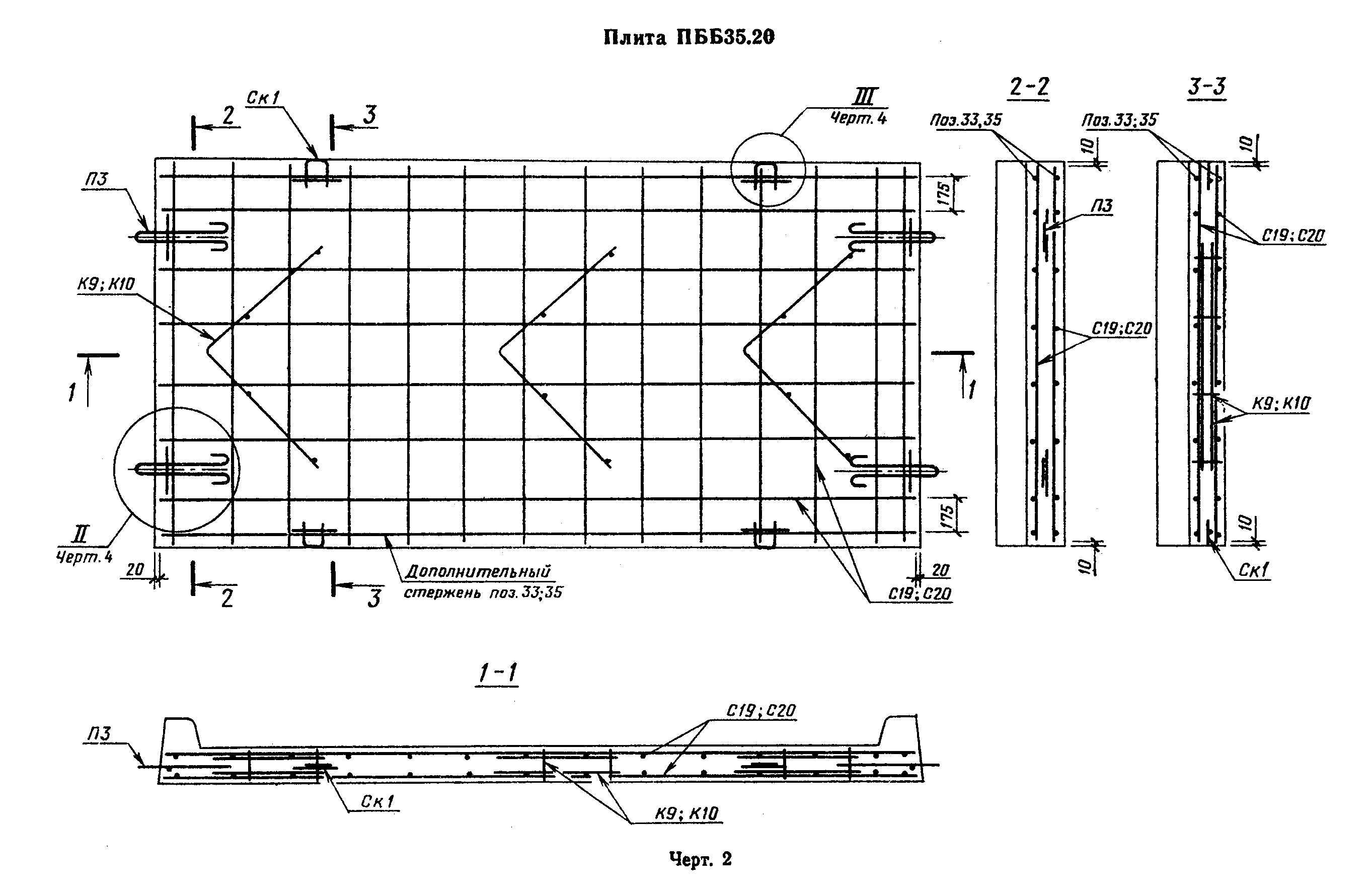 "Черт. 2. Плита ПББ35.20"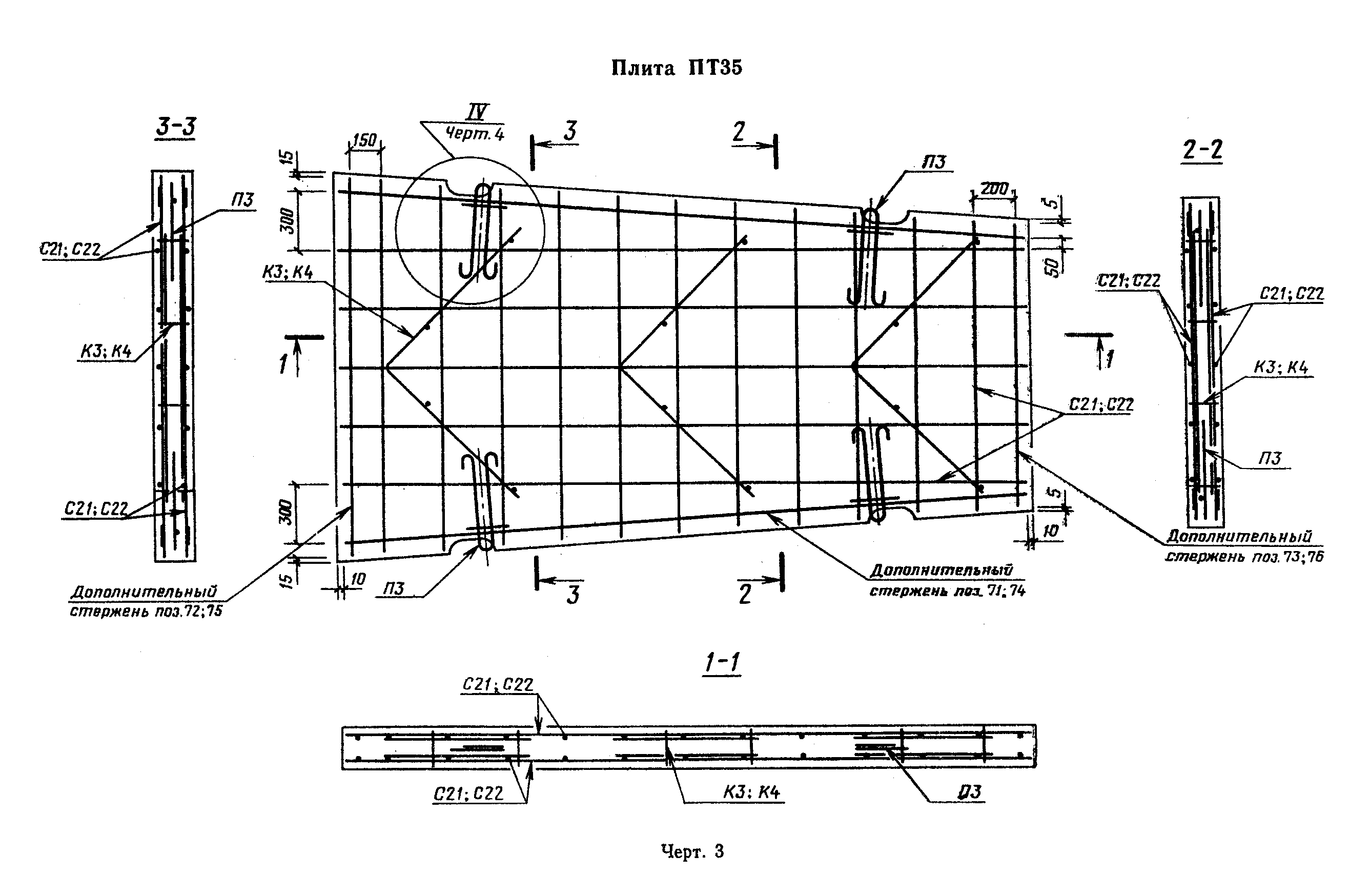 "Черт. 3. Плита ПТ35"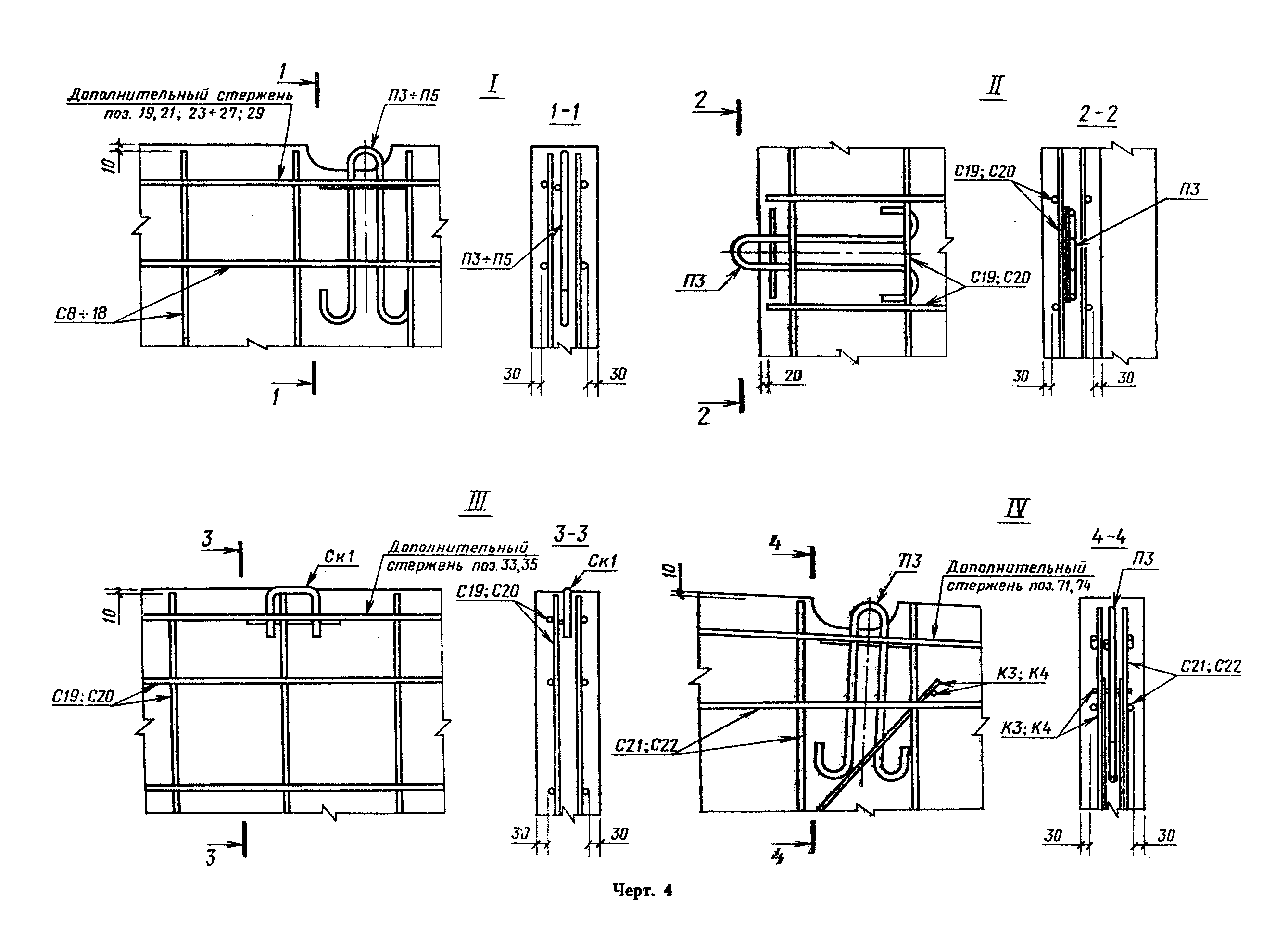 "Черт. 4"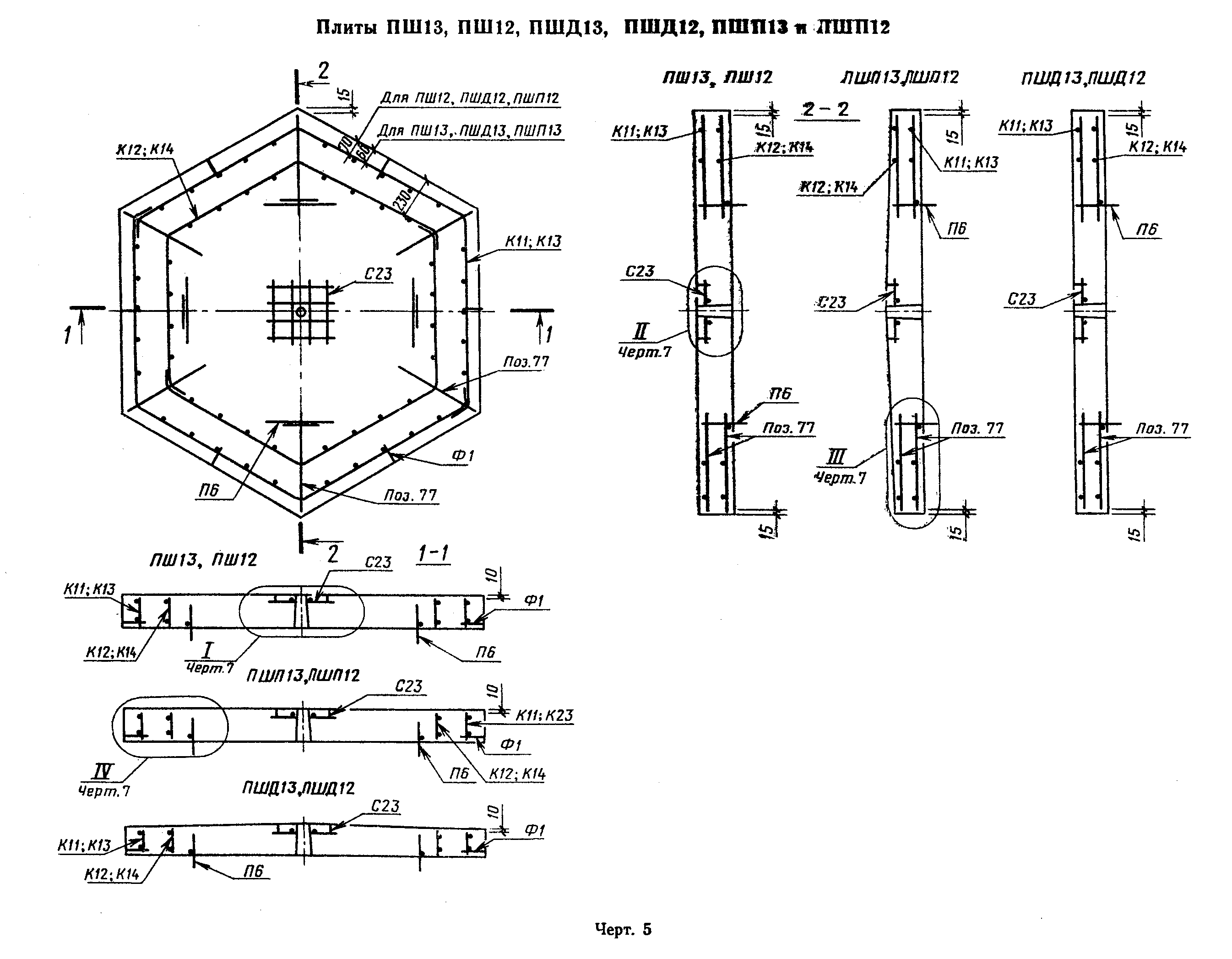 "Черт. 5. Плиты ПШ13, ПШ12, ПШД13, ПШД12, ПШП13 и ПШП12"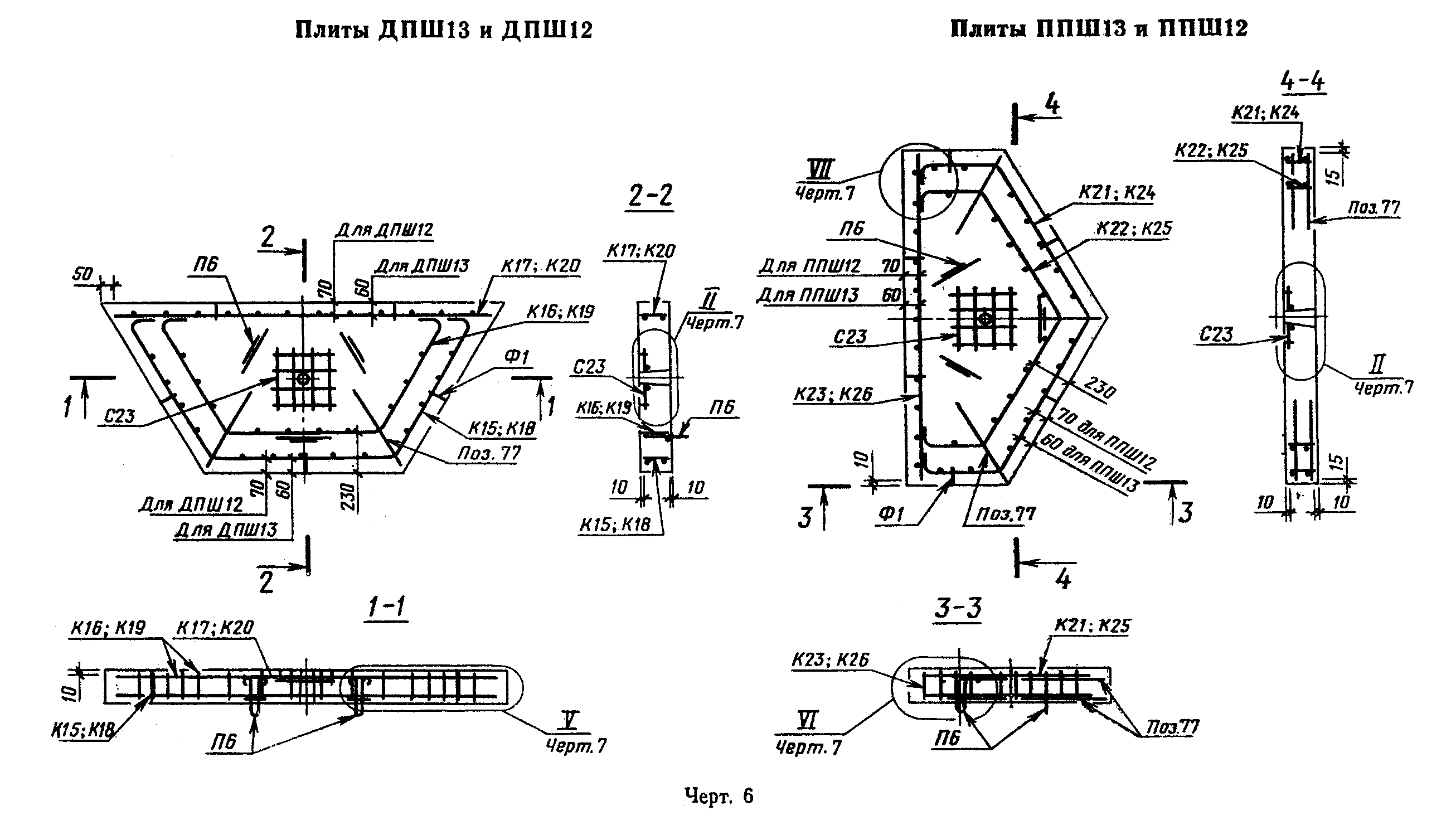 "Черт. 6. Плиты ДПШ13 и ДПШ12"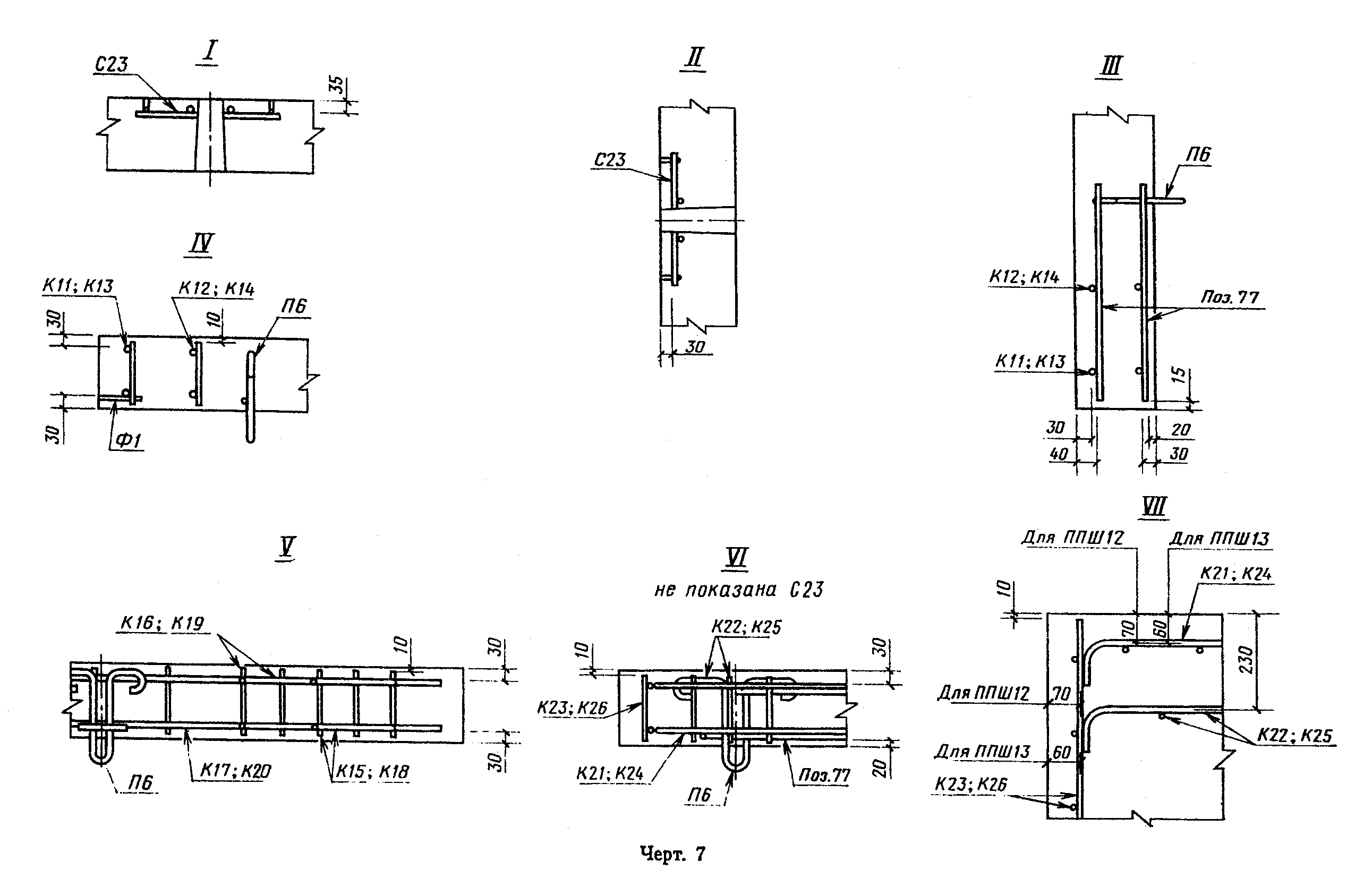 "Черт. 7"Таблица 2┌────────────┬───────────┬───────────┬───────────┬───────────┬───────────┬─────────────┐│Марка плиты │ Арматурные│Арматурные │ Монтажные │  Скобы    │ Фиксаторы │Отдельные    ││            │   сетки   │  каркасы  │   петли   │           │           │ стержни     ││            ├─────┬─────┼─────┬─────┼─────┬─────┼─────┬─────┼─────┬─────┼───────┬─────┤│            │Марка│Число│Марка│Число│Марка│Число│Марка│Число│Марка│Число│Позиция│Число│├────────────┼─────┼─────┼─────┼─────┼─────┼─────┼─────┼─────┼─────┼─────┼───────┼─────┤│ 1П35.28-30 │ C8  │     │ К1  │     │  П3 │     │     │     │     │     │   19  │  4  ││ 2П36.28-30 │     │     │     │     │     │     │     │     │     │     │   20  │     │├────────────┼─────┤     ├─────┤     │     │     │     │     │     │     ├───────┤     ││ 1П35.28-10 │ C9  │     │ К2  │     │     │     │     │     │     │     │   21  │     ││ 2П35.28-10 │     │     │     │     │     │     │     │     │     │     │   22  │     │├────────────┼─────┤     ├─────┤     ├─────┤     │     │     │     │     ├───────┤     ││ 1П30.18-30 │ С10 │     │ К3  │     │  П4 │     │     │     │     │     │   23  │     ││            │     │     │     │     │     │     │     │     │     │     │   24  │     │├────────────┼─────┤     ├─────┤     │     │     │     │     │     │     ├───────┤     ││ 2П30.18-30 │ С11 │     │ К4  │     │     │     │     │     │     │     │   25  │     ││ 1П30.18-10 │     │     │     │     │     │     │     │     │     │     │   26  │     │├────────────┼─────┤     ├─────┤     │     │     │     │     │     │     ├───────┤     ││ 2П30.18-10 │ С12 │     │ К5  │  2  │     │     │     │     │     │     │   27  │     ││            │     │     │     │     │     │     │     │     │     │     │   28  │     │├────────────┼─────┤     ├─────┤     ├─────┤     │     │     │     │     ├───────┼─────┤│ 1П18.18-30 │ С13 │     │ Кб  │     │  П5 │     │     │     │     │     │   29  │  8  │├────────────┼─────┤     ├─────┤     │     │     │     │     │     │     ├───────┤     ││ 2П18.18-30 │ С14 │     │ К7  │     │     │     │     │     │     │     │   24  │     ││ 1П18.18-10 │     │     │     │     │     │     │     │     │     │     │       │     │├────────────┼─────┤     ├─────┤     │     │     │     │     │     │     ├───────┤     ││ 2П18.18-10 │ С15 │  2  │ К8  │     │     │     │     │     │     │     │   26  │     │├────────────┼─────┤     ├─────┤     │     │     │     │     │     │     ├───────┼─────┤│ 1П18.15-30 │ С16 │     │ К9  │     │     │     │     │     │     │     │   29  │  4  ││            │     │     │     │     │     │     │     │     │     │     │   30  │     │├────────────┼─────┤     ├─────┤     │     │     │     │     │     │     ├───────┤     ││ 2П18.15-30 │ С17 │     │ К10 │     │     │     │     │     │     │     │   24  │     ││ 1П18.15-10 │     │     │     │     │     │     │     │     │     │     │   31  │     │├────────────┼─────┤     ├─────┤     │     │     │     │     │     │     ├───────┤     ││2П 18.15-10 │ С18 │     │ К8  │     │     │     │     │     │     │     │   26  │     ││            │     │     │     │     │     │     │     │     │     │     │   32  │     │├────────────┼─────┤     ├─────┼─────┼─────┤     ├─────┼─────┤     │     ├───────┤     ││1ПББ35.20-30│ С19 │     │ К9  │     │  П3 │     │ Ск1 │  4  │     │     │   33  │     │├────────────┼─────┤     ├─────┤     │     │     │     │     │     │     ├───────┤     ││1ПББ35.20-10│ С20 │     │ К10 │     │     │     │     │     │     │     │   35  │     │├────────────┼─────┤     ├─────┤     │     │     ├─────┼─────┤     │     ├───────┤     ││  1ПТ35-30  │ С21 │     │ К3  │     │     │     │     │     │     │     │   71  │     ││  2ПТ35-30  │     │     │     │     │     │     │     │     │     │     │       │     ││            │     │     │     │     │     │     │     │     │     │     ├───────┼─────┤│            │     │     │     │  3  │     │     │     │     │     │     │   72  │  2  ││            │     │     │     │     │     │     │     │     │     │     │   73  │     │├────────────┼─────┤     ├─────┤     │     │     │     │     │     │     ├───────┼─────┤│  1ПТ35-10  │ С22 │     │ К4  │     │     │     │     │     │     │     │   74  │  4  ││  2ПТ35-10  │     │     │     │     │     │     │     │     │     │     │       │     ││            │     │     │     │     │     │     │     │     │     │     ├───────┼─────┤│            │     │     │     │     │     │     │     │     │     │     │   75  │  2  ││            │     │     │     │     │     │     │     │     │     │     │   76  │     │├────────────┼─────┼─────┼─────┼─────┼─────┤     │     │     ├─────┼─────┼───────┼─────┤│ 1ПШ13-30,  │ С23 │     │К11, │  2  │  П6 │     │     │     │  Ф1 │  6  │   77  │  12 ││ 1ПШД13-30, │     │     │ К12 │     │     │     │     │     │     │     │       │     ││ 1ПШП13-30  │     │     │     │     │     │     │     │     │     │     │       │     │├────────────┤     │     ├─────┤     │     │     │     │     │     │     │       │     ││ 1ПШ12-30,  │     │     │К13, │     │     │     │     │     │     │     │       │     ││ 1ПШД12-30, │     │     │ К14 │     │     │     │     │     │     │     │       │     ││ 1ПШП12-30  │     │     │     │     │     │     │     │     │     │     │       │     │├────────────┤     │     ├─────┼─────┤     ├─────┤     │     │     ├─────┤       ├─────┤│ 1ДПШ13-30  │     │  1  │К15, │  1  │     │  3  │     │     │     │  5  │       │  4  ││            │     │     │К16, │     │     │     │     │     │     │     │       │     ││            │     │     │ К17 │     │     │     │     │     │     │     │       │     │├────────────┤     │     ├─────┤     │     │     │     │     │     │     │       │     ││ 1ДПШ12-30  │     │     │К18, │     │     │     │     │     │     │     │       │     ││            │     │     │К19, │     │     │     │     │     │     │     │       │     ││            │     │     │ К20 │     │     │     │     │     │     │     │       │     │├────────────┤     │     ├─────┤     │     │     │     │     │     ├─────┤       ├─────┤│ 1ППШ-13-30 │     │     │К21, │     │     │     │     │     │     │  6  │       │  6  ││            │     │     │К22, │     │     │     │     │     │     │     │       │     ││            │     │     │ К23 │     │     │     │     │     │     │     │       │     │├────────────┤     │     ├─────┤     │     │     │     │     │     │     │       │     ││ 1ППШ12-30  │     │     │К24, │     │     │     │     │     │     │     │       │     ││            │     │     │К25, │     │     │     │     │     │     │     │       │     ││            │     │     │ К26 │     │     │     │     │     │     │     │       │     │└────────────┴─────┴─────┴─────┴─────┴─────┴─────┴─────┴─────┴─────┴─────┴───────┴─────┘Таблица 3кг┌────────────┬────────────────────────────────────────────────────────┬────────────────┬──────┐│ Марка плиты│          Арматурная сталь по ГОСТ 5781-82              │Арматурная сталь│Всего ││            │                                                        │ по ГОСТ 6727-80│      ││            ├────────────────────────┬───────────────────────────────┼────────────────┤      ││            │     Класс A-III        │        Класс A-I              │   Класс Bp-I   │      ││            ├─────────────────┬──────┼─────────────────────────┬─────┼───────────┬────┤      ││            │  Диаметр, мм    │Итого │      Диаметр, мм        │Итого│Диаметр, мм│Ито-│      ││            ├─────┬─────┬─────┤      ├─────┬────┬────┬────┬────┤     ├─────┬─────┤го  │      ││            │  8  │  10 │  12 │      │  8  │ 10 │ 12 │ 14 │ 16 │     │  4  │  5  │    │      │├────────────┼─────┼─────┼─────┼──────┼─────┼────┼────┼────┼────┼─────┼─────┼─────┼────┼──────┤│1П35.28-30, │  -  │43,78│61,80│105,58│  -  │0,60│  - │6,08│ -  │ 6,68│  -  │1,66 │1,66│113,92││2П35.28-30  │     │     │     │      │     │    │    │    │    │     │     │     │    │      │├────────────┼─────┼─────┼─────┼──────┼─────┼────┼────┼────┼────┼─────┼─────┼─────┼────┼──────┤│1П35.28-10, │28,04│42,96│  -  │ 71,00│  -  │0,60│  - │6,08│ -  │ 6,68│  -  │1,68 │1,68│ 79,36││2П35.28-10  │     │     │     │      │     │    │    │    │    │     │     │     │    │      │├────────────┼─────┼─────┼─────┼──────┼─────┼────┼────┼────┼────┼─────┼─────┼─────┼────┼──────┤│1П30.18-30  │  -  │23,50│37,06│ 60,56│  -  │0,60│3,76│  - │ -  │ 4,36│  -  │1,34 │1,34│ 66,26│├────────────┼─────┼─────┼─────┼──────┼─────┼────┼────┼────┼────┼─────┼─────┼─────┼────┼──────┤│2П30.18-30, │15,02│25,74│  -  │ 40,76│  -  │0,60│3,76│  - │ -  │ 4,36│  -  │1,36 │1,36│ 46,48││1П30.18-10  │     │     │     │      │     │    │    │    │    │     │     │     │    │      │├────────────┼─────┼─────┼─────┼──────┼─────┼────┼────┼────┼────┼─────┼─────┼─────┼────┼──────┤│2П30.18-10  │16,50│  -  │  -  │ 16,50│15,02│0,60│3,76│  - │ -  │19,38│  -  │1,36 │1,36│ 37,24│├────────────┼─────┼─────┼─────┼──────┼─────┼────┼────┼────┼────┼─────┼─────┼─────┼────┼──────┤│1П18.18-30  │  -  │  -  │43,04│ 43,04│  -  │2,88│  - │  - │ -  │ 2,88│  -  │1,02 │1,02│ 46,94│├────────────┼─────┼─────┼─────┼──────┼─────┼────┼────┼────┼────┼─────┼─────┼─────┼────┼──────┤│2П18.18-30, │     │29,90│  -  │ 29,90│  -  │2,88│  - │  - │ -  │ 2,88│  -  │1,02 │1,02│ 33,80││            │     │     │     │      │     │    │    │    │    │     │     │     │    ├──────┤│1П18.18-10  │     │     │     │      │     │    │    │    │    │     │     │     │    │      │├────────────┼─────┼─────┼─────┼──────┼─────┼────┼────┼────┼────┼─────┼─────┼─────┼────┼──────┤│2П18.18-10  │19,10│  -  │  -  │ 19,10│  -  │2,88│  - │  - │ -  │ 2,88│  -  │1,04 │1,04│ 23,02│├────────────┼─────┼─────┼─────┼──────┼─────┼────┼────┼────┼────┼─────┼─────┼─────┼────┼──────┤│1П18.15-30  │  -  │12,78│18,44│ 31,22│  -  │2,88│  - │  - │ -  │ 2,88│  -  │1,02 │1,02│ 35,12│├────────────┼─────┼─────┼─────┼──────┼─────┼────┼────┼────┼────┼─────┼─────┼─────┼────┼──────┤│2П18.15-30, │8,16 │12,82│  -  │ 20,98│  -  │2,88│  - │  - │ -  │ 2,88│  -  │1,02 │1,02│ 24,88││1П18.15-10  │     │     │     │      │     │    │    │    │    │     │     │     │    │      │├────────────┼─────┼─────┼─────┼──────┼─────┼────┼────┼────┼────┼─────┼─────┼─────┼────┼──────┤│2П18.15-10  │8,18 │  -  │  -  │ 8,18 │ 8,16│2,88│  - │    │    │11,04│     │1,04 │1,04│ 20,26│├────────────┼─────┼─────┼─────┼──────┼─────┼────┼────┼────┼────┼─────┼─────┼─────┼────┼──────┤│1ПББ35.20-30│  -  │34,20│55,14│ 89,34│  -  │1,20│  - │6,08│2,28│ 9,56│     │1,53 │1,53│100,43│├────────────┼─────┼─────┼─────┼──────┼─────┼────┼────┼────┼────┼─────┼─────┼─────┼────┼──────┤│1ПББ35.20-10│21,90│38,28│  -  │ 60,18│  -  │1,20│  - │6,08│2,28│ 9,56│  -  │1,53 │1,53│ 71,27│├────────────┼─────┼─────┼─────┼──────┼─────┼────┼────┼────┼────┼─────┼─────┼─────┼────┼──────┤│1ПТ35-30,   │  -  │27,76│43,30│ 71,06│  -  │0,60│  - │6,08│ -  │ 6,68│  -  │2,01 │2,01│ 79,75││2ПТ35-30    │     │     │     │      │     │    │    │    │    │     │     │     │    │      │├────────────┤     ├─────┼─────┼──────┼─────┼────┼────┼────┼────┼─────┼─────┼─────┼────┼──────┤│1ПТ35-10,   │17,78│30,08│  -  │ 47,86│  -  │0,60│  - │6,08│ -  │ 6,68│  -  │2,04 │2,04│ 56,58││2ПТ35-10    │     │     │     │      │     │    │    │    │    │     │     │     │    │      │├────────────┼─────┼─────┼─────┼──────┼─────┼────┼────┼────┼────┼─────┼─────┼─────┼────┼──────┤│1ПШ13-30,   │  -  │21,34│  -  │ 21,34│  -  │2,88│  - │  - │ -  │ 2,88│ 1,00│  -  │1,00│ 25,22││1ПШД13-30,  │     │     │     │      │     │    │    │    │    │     │     │     │    │      ││1ПШП13-30   │     │     │     │      │     │    │    │    │    │     │     │     │    │      │├────────────┼─────┼─────┼─────┼──────┼─────┼────┼────┼────┼────┼─────┼─────┼─────┼────┼──────┤│1ПШ12-30,   │  -  │20,14│  -  │ 20,14│  -  │2,88│  - │  - │ -  │ 2,88│ 1,00│  -  │1,00│ 24,02││1ПШД12-30,  │     │     │     │      │     │    │    │    │    │     │     │     │    │      ││1ПШП12-30   │     │     │     │      │     │    │    │    │    │     │     │     │    │      │├────────────┼─────┼─────┼─────┼──────┼─────┼────┼────┼────┼────┼─────┼─────┼─────┼────┼──────┤│1ДПШ13-30   │  -  │13,32│  -  │ 13,32│  -  │2,16│  - │  - │ -  │ 2,16│ 0,77│  -  │0,77│ 16,25│├────────────┼─────┼─────┼─────┼──────┼─────┼────┼────┼────┼────┼─────┼─────┼─────┼────┼──────┤│1ДПШ12-30   │  -  │12,55│  -  │ 12,55│  -  │2,16│  - │  - │ -  │ 2,16│ 0,77│  -  │0,77│ 15,48│├────────────┼─────┼─────┼─────┼──────┼─────┼────┼────┼────┼────┼─────┼─────┼─────┼────┼──────┤│1ППШ13-30   │     │13,72│     │ 13,72│     │2,16│  - │  - │ -  │ 2,16│ 0,72│  -  │0,72│ 16,60│├────────────┼─────┼─────┼─────┼──────┼─────┼────┼────┼────┼────┼─────┼─────┼─────┼────┼──────┤│1ППШ12-30   │  -  │12,95│  -  │ 12,95│  -  │2,16│  - │  - │ -  │ 2,16│ 0,72│  -  │0,72│ 15,83│└────────────┴─────┴─────┴─────┴──────┴─────┴────┴────┴────┴────┴─────┴─────┴─────┴────┴──────┘Изменением N 1, утвержденным постановлением Госстроя СССР от 28 декабря 1987 г. N 303, таблица 3 настоящего ГОСТ дополнена примечанием следующего содержания:Примечание. При применении арматурной стали класса Ат-IIIС ее диаметр и расход следует принимать одинаковым с арматурной сталью класса А-III.Таблица 4┌───────────┬───────────────────────┬──────────────┬────────────────────┐│Марка плиты│ Контрольная нагрузка  │ Марка плиты  │Контрольная нагрузка││           │(без учета собственного│              │     (без учета     ││           │ веса плиты), кН (тс), │              │ собственного веса  ││           │  при испытании плит   │              │плиты), кН (тс), при││           │                       │              │   испытании плит   ││           ├────────────┬──────────┤              ├──────────┬─────────┤│           │по прочности│    по    │              │    по    │   по    ││           │            │ трещино- │              │прочности │ трещино-││           │            │стойкости │              │          │стойкости│├───────────┼────────────┼──────────┼──────────────┼──────────┼─────────┤│1П35.28-30 │115,6(11,8) │63,7 (6,5)│  1П18.15-30  │  179,3   │  99,0   ││           │            │          │              │  (18,3)  │ (10,1)  ││           │            │          │              │          │         ││2П35.28-30 │113,7 (11,6)│62,7 (6,4)│  2П18.15-30  │  122,5   │  67,6   ││           │            │          │              │  (12,5)  │  (6,9)  ││           │            │          │              │          │         ││1П35.28-10 │ 67,6 (6,9) │37,2 (3,8)│  1П18.15-10  │  123,5   │  67,6   ││           │            │          │              │  (12,6)  │  (6,9)  ││           │            │          │              │          │         ││2П35.28-10 │ 66,6 (6,8) │37,2 (3,8)│  2П18.15-10  │73,5 (7,5)│  40,2   ││           │            │          │              │          │  (4,1)  ││           │            │          │              │          │         ││1П30.18-30 │107,8 (11,0)│59,8 (6,1)│ 1ПББ35.20-30 │69,6 (7,1)│  38,2   ││           │            │          │              │          │  (3,9)  ││           │            │          │              │          │         ││2П30.18-30 │ 68,6 (7,0) │37,2 (3,8)│ 1ПББ35.20-10 │38,2 (3,9)│  21,6   ││           │            │          │              │          │  (2,2)  ││           │            │          │              │          │         ││1П30.18-10 │ 69,6 (7,1) │38,2 (3,9)│   1ПТ35-30   │83,3 (8,5)│  46,1   ││           │            │          │              │          │  (4,7)  ││           │            │          │              │          │         ││2П30.18-10 │ 33,3 (3,4) │18,6 (1,9)│   2ПТ35-30   │82,3 (8,4)│  45,1   ││           │            │          │              │          │  (4,6)  ││           │            │          │              │          │         ││1П18.18-30 │184,2 (18,8)│  100,9   │   1ПТ35-10   │50,0 (5,1)│  27,4   ││           │            │  (10,3)  │              │          │  (2,8)  ││           │            │          │              │          │         ││2П18.18- 30│128,4 (13,1)│70,6 (7,2)│   2ПТ35-10   │50,0 (5,1)│  27,4   ││           │            │          │              │          │  (2,8)  ││           │            │          │              │          │         ││1П18.18-10 │129,4 (13,2)│71,5 (7,3)│1ПШ13, 1ПШД13,│94,1 (9,6)│  51,9   ││           │            │          │    1ПШП13    │          │  (5,3)  ││           │            │          │              │          │         ││2П18.18-10 │ 78,4 (8,0) │43,1 (4,4)│1ПШ12, 1ПШД12,│79,4 (8,1)│  44,1   ││           │            │          │    1ПШП12    │          │  (4,5)  │└───────────┴────────────┴──────────┴──────────────┴──────────┴─────────┘Начальник отдела техническихнорм проектирования встроительстве В.И.БайкоГлавный специалист В.М.Скубко